　　　　　五行歌　作品展　所沢五行歌会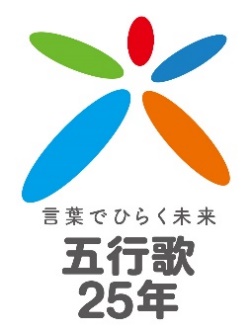 　　　　5月８日（水）～5月16日（木）　　　　8：00～23：00　　　（最終日は15：30まで）　　　サンパルネ３階　市民ギャラリー　　　（エレベーターをご使用ください）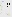 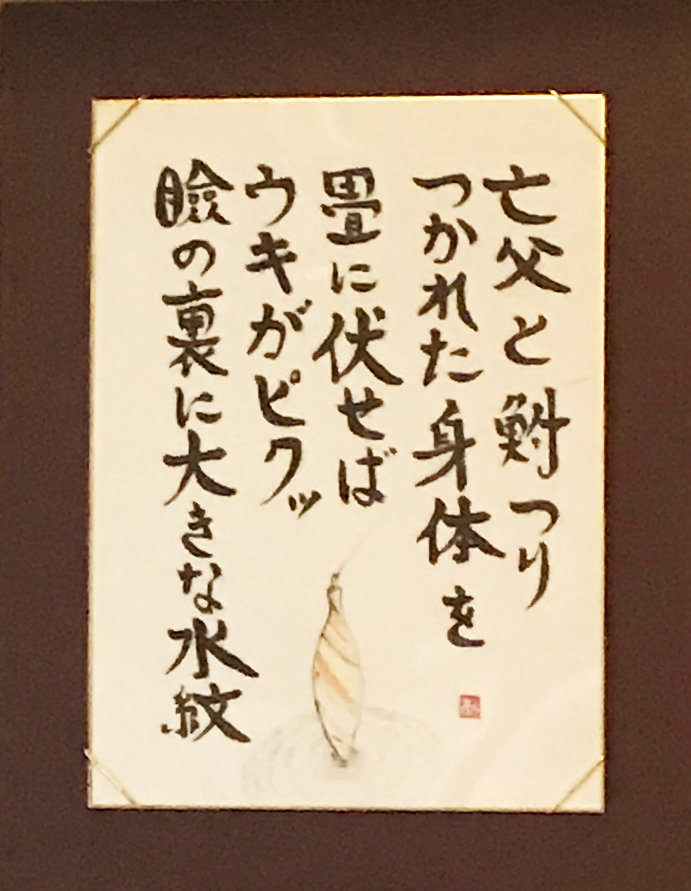 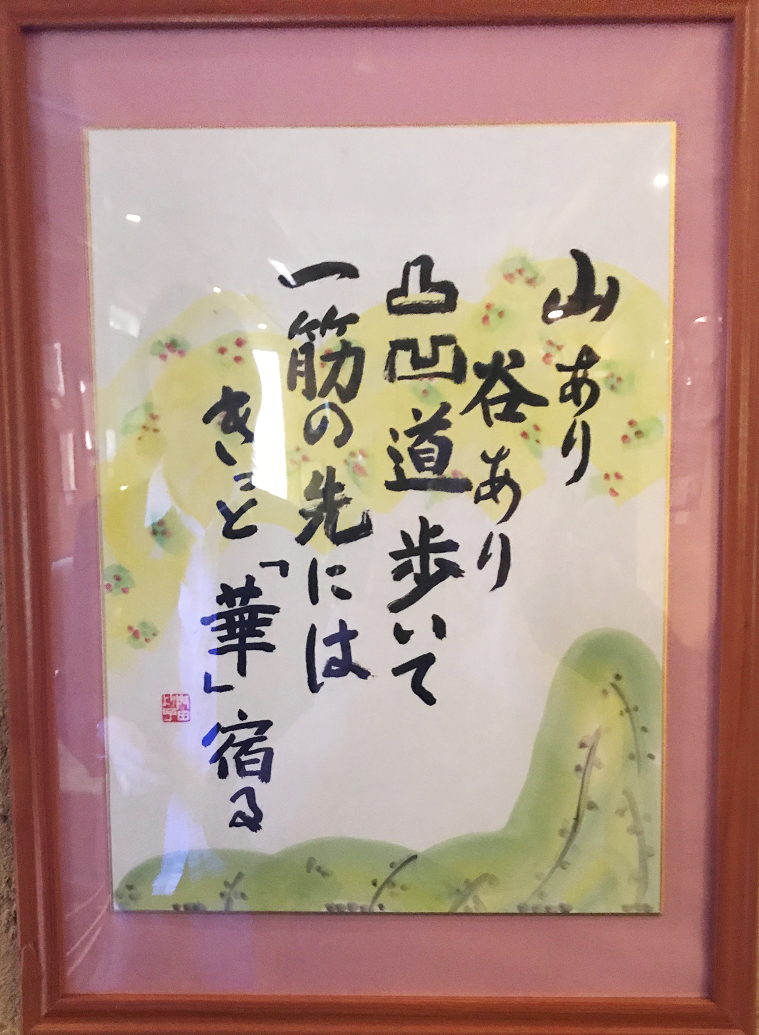 【所沢五行歌会へのお誘い】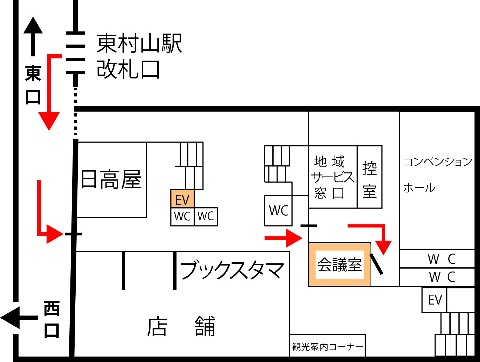 　～ご一緒に五行歌を楽しみませんか～歌会日時　第3木曜日　1：00～3：30（変更あり）歌会会場　東村山駅直通1分　ワンズプラザ内サンパルネ2階会議室歌会費　　1000円見学歓迎　無料　必ず事前にご連絡をお願いいたしますお問い合わせ　所沢五行歌会　　042-391-6978